Психологическая поддержка ребенка в период подготовки и сдачи ЕГЭ (ОГЭ)Методические рекомендации родителямУважаемые родители! По данным проведенного диагностического исследования на изучение тревожности выпускников подготовки к экзаменам, были получены результаты, которые подтверждают, что наши обучающиеся подсознательно испытывают тревогу, которая перерастает в тревожное состояние и изменяет все психические и даже биологические процессы. Наши выпускники не показывают своей тревожности в силу своего возраста, так как хотят показать себя более взрослыми и самостоятельными в решении своих переживаний и чувств. Но по результатам обследования обучающиеся испытывают внутреннюю тревожность перед экзаменом, именно поэтому Мы с Вами сегодня и собрались, чтобы поговорить о том, как психологически ПРАВИЛЬНО поддержать своего ребенка и не навязываться к нему, тем самым создавая еще большую тревожность и вызывая негативные эмоции.Психологическая поддержка – это один из важнейших факторов, определяющих успешность Вашего ребенка в сдаче экзамена. Как же поддержать выпускника?Существуют ложные способы, так типичными для родителей для родителей способами поддержки ребенка является:-гиперопека,-создание зависимости подростка от взрослого,-навязывание нереальных стандартов,-стимулирование соперничества со сверстниками.Подлинная поддержка должна основываться на подчеркивании способностей, возможностей положительных сторон ребенка.Поддерживать ребенка – значит верить в него. Поддержка основана на вере в прирожденную способность личности преодолевать жизненные трудности при поддержке тех, кого она считает значимыми для себя. Взрослые имеют немало возможностей, чтобы продемонстрировать ребенку свое удовлетворение от его достижений или усилий. Другой путь – научить подростка справляться с различными задачами, создав у него установку: «Ты сможешь это сделать».Чтобы показать веру в ребенка, родитель должен иметь мужество и желание сделать следующее:• Забыть о прошлых неудачах ребенка,• Помочь ребенку обрести уверенность в том, что он справится с данной задачей,• Помнить о прошлых удачах и возвращаться к ним, а не к ошибкам.Существуют слова, которые поддерживают детей, например: «Зная тебя, я уверен, что ты все сделаешь хорошо», «Ты знаешь это очень хорошо». Поддерживать можно посредством прикосновений, совместных действий, физического соучастия, выражение лица.Итак, чтобы поддержать ребенка, необходимо:• Опираться на сильные стороны ребенка, • Избегать подчеркивания промахов ребенка,• Проявлять веру в ребенка, сочувствие к нему, уверенность в его силах,• Создать дома обстановку дружелюбия и уважения, уметь и хотеть демонстрировать любовь и уважение к ребенку,• Будьте одновременно тверды и добры, но не выступайте в роли судьи,• Поддерживайте своего ребенка, демонстрируйте, что понимаете его переживания.Не тревожьтесь о количестве баллов, которые ребенок получит на экзамене, и не критикуйте ребенка после экзамена. Внушайте ребенку мысль, что количество баллов не является совершенным измерением его возможностей.Не повышайте тревожность ребенка накануне экзаменов - это может отрицательно сказаться на результате тестирования. Ребенку всегда передается волнение родителей, и если взрослые в ответственный момент могут справиться со своими эмоциями, то ребенок в силу возрастных особенностей может эмоционально "сорваться".Подбадривайте детей, хвалите их за то, что они делают хорошо.Повышайте их уверенность в себе, так как чем больше ребенок боится неудачи, тем более вероятности допущения ошибок.Наблюдайте за самочувствием ребенка, никто, кроме Вас, не сможет вовремя заметить и предотвратить ухудшение состояние ребенка, связанное с переутомлением.Контролируйте режим подготовки ребенка, не допускайте перегрузок, объясните ему, что он обязательно должен чередовать занятия с отдыхом.Обеспечьте дома удобное место для занятий, проследите, чтобы никто из домашних не мешал.Обратите внимание на питание ребенка: во время интенсивного умственного напряжения ему необходима питательная и разнообразная пища и сбалансированный комплекс витаминов. Такие продукты, как рыба, творог, орехи, курага и т.д. стимулируют работу головного мозга.Помогите детям распределить темы подготовки по дням.Ознакомьте ребенка с методикой подготовки к экзаменам. Не имеет смысла зазубривать весь фактический материал, достаточно просмотреть ключевые моменты и уловить смысл и логику материала. Очень полезно делать краткие схематические выписки и таблицы, упорядочивая изучаемый материал по плану. Если он не умеет, покажите ему, как это делается на практике. Основные формулы и определения можно выписать на листочках и повесить над письменным столом, над кроватью, в столовой и т.д.Подготовьте различные варианты тестовых заданий по предмету (сейчас существует множество различных сборников тестовых заданий). Большое значение имеет тренаж ребенка именно по тестированию, ведь эта форма отличается от привычных ему письменных и устных экзаменов.Заранее во время тренировки по тестовым заданиям приучайте ребенка ориентироваться во времени и уметь его распределять. Тогда у ребенка будет навык умения концентрироваться на протяжении всего тестирования, что придаст ему спокойствие и снимет излишнюю тревожность. Если ребенок не носит часов, обязательно дайте ему часы на тестирование.Накануне тестирования обеспечьте ребенку полноценный отдых, он должен отдохнуть и как следует выспаться.Посоветуйте детям во время экзамена обратить внимание на следующее:• пробежать глазами весь тест, чтобы увидеть, какого типа задания в нем содержатся, это поможет настроиться на работу;• внимательно прочитать вопрос до конца и понять его смысл (характерная ошибка во время тестирования - не дочитав до конца, по первым словам уже предполагают ответ и торопятся его вписать);• если не знаешь ответа на вопрос или не уверен, пропусти его и отметь, чтобы потом к нему вернуться;• если не смог в течение отведенного времени ответить на вопрос, есть смысл положиться на свою интуицию и указать наиболее вероятный вариант.И помните: самое главное - это снизить напряжение и тревожность ребенка и обеспечить подходящие условия для занятий.• Не секрет, что успешность сдачи экзамена во многом зависит от настроя и отношения к этому родителей.Как помочь своему ребёнку подготовиться к сдаче экзаменовСлово «экзамен» переводится с латинского как «испытание». И именно испытаниями, сложными, подчас драматичными, становятся выпускные экзамены для одиннадцатиклассников. Многие юноши и девушки после небольшого перерыва снова подвергаются проверке знаний и умений – уже на вступительных экзаменах.Безусловно, экзамены – дело сугубо индивидуальное, выпускник или абитуриент оказывается один на один с комиссией. А родителям остается только волноваться за своего ребенка, ругать его согласно русской традиции или пытаться поддержать на расстоянии. Взрослые уже сделали все, что было в их силах.Замечательно, если у родителей есть возможность оплачивать занятия с репетиторами, но только этим их помощь ни в коем случае не должна ограничиваться. Именно родители могут помочь своему одиннадцатикласснику наиболее эффективно распорядиться временем и силами при подготовке к выпускным и вступительным испытаниям. Помощь взрослых очень важна, поскольку человеку, кроме всего прочего необходима еще и психологическая готовность к ситуации сдачи серьезных экзаменов.Согласитесь, что каждый, кто сдает экзамены, независимо от их результата, постигает самую важную в жизни науку – умение не сдаваться в трудной ситуации, а провалившись – вдохнуть полной грудью и идти дальше.• Задолго до тестирования обсудите с ребенком, что именно ему придется сдавать, какие дисциплины кажутся ему наиболее сложными, почему? Эта информация поможет совместно создать план подготовки, – на какие предметы придется потратить больше времени, а что требует только повторении. Определите вместе с ребенком его «золотые часы» («жаворонок» он ил «сова»). Сложные темы лучше изучать в часы подъема, хорошо знакомые – в часы спада.• Прочитайте список вопросов к тестированию. Не стесняйтесь признаться ребенку, что уже не очень хорошо помните большинство разделов биологии, химии или любого другого предмета, который ему необходимо подготовить. Пусть он просветит вас по тем или иным темам, а вы зададите вопросы. Чем больше он успеет вам рассказать, тем лучше.• Договоритесь с ребенком, что вечером накануне экзамена он прекратит подготовку, прогуляется, искупается и ляжет спать вовремя. Последние двенадцать часов должны уйти на подготовку организма, а не знаний.• Обсудите вопрос о пользе и вреде шпаргалок. Во-первых, ребенку будет интересно знать ваше мнение на этот счет (возможно, он даже удивится, что вы тоже пользовались шпаргалками и вообще знаете, что это такое). Во-вторых, необходимо помочь ребенку понять, что доставать шпаргалку имеет смысл только тогда, когда он не знает вообще ничего. Если ему кажется, что, ознакомившись с содержанием шпаргалки, он сможет получить отметку лучше, рисковать не стоит. В любом случае помочь человеку может только та шпаргалка, что написана его собственной рукой.• В выходной день, когда вы никуда не торопитесь, устройте ребенку репетицию письменного экзамена. Например, возьмите один из вариантов вступительных задач по математике из справочника для поступающих в вузы. Договоритесь, что у него будет 3 или 4 часа, усадите за стол, свободный от лишних предметов, дайте несколько чистых листов бумаги, засеките время и объявите о начале «экзамена». Проследите, чтобы его не отвлекали телефон или родственники. Остановите испытание, когда закончится время, дайте школьнику отдохнуть и проверьте вместе с ним правильность выполнения заданий. Постарайтесь исправить ошибки и обсудить, почему они возникли. Поговорите и об ощущениях, возникших в ходе домашнего экзамена: было ли ему забавно или неуютно, удалось ли сосредоточиться на задании и не отвлекаться?• Следите за тем, чтобы во время подготовки ребенок регулярно делал короткие перерывы. Объясните ему, что отдыхать, не дожидаясь усталости, - лучшее средство от переутомления. Важно, чтобы одиннадцатиклассник обходился без стимуляторов (кофе, крепкого чая), нервная система перед экзаменом и так на взводе. Немало вреда может нанести и попытка сосредоточиться над учебниками в одной комнате с работающими телевизором или радио. Если школьник хочет работать под музыку, не надо этому препятствовать, только договоритесь, чтобы это была музыка без слов.• Если ваш ребенок получил оценку ниже, чем хотелось бы, или вовсе провалил вступительный экзамен, помогите ему справиться с этой бедой. Не осуждайте и не насмехайтесь над ним, вместо этого воспользуйтесь возможностью понять, в чем причина неудачи, обсудите, какие выводы можно сделать и что означает в данном случае пресловутое «не повезло».Семейная атмосфера выпускника в наше время является главным фактором успешной адаптации к подготовке и сдаче экзамена, к социально-психологической адаптации в новой социальной ситуации. В этой ситуации родителям, прежде всего, должно быть присуще умение владеть собой, быть ответственными, сильными, активными и в то же время тонкими и чуткими, понимать эмоциональное состояние своего ребенка, помочь ему освободиться от негативных эмоций. Родители должны помочь выпускнику в развитии позитивного представления о себе путем внимательного отношения и поощрения его деятельности, создавая благоприятную атмосферу доброжелательности.Помните, что недостаток положительного стимулирования и преобладания отрицательной оценки со стороны родителей в процессе подготовки выпускника к экзамену вызывает чувство внутренней незащищенности, неуверенности в себе и страха перед предстоящими испытаниями.Чтобы помочь своему ребенку в подготовке и сдаче тестирования, постарайтесь заранее смоделировать ситуацию испытаний вместе с ним. Для этого поговорите с выпускниками прошлого года, их родителями, посетите вуз, в котором будет поступать ваш ребенок.Подберите оптимальные решения ситуаций, которые могут возникнуть на экзамене, учитывая индивидуальные психологические и физиологические особенности вашего ребенка. Найти сегодня литературу по аутотренингам, саморегуляции, ауторелаксации не составит большого труда для вас. Постарайтесь сами научиться, а также научить своего ребенка приемам расслабления и саморегуляции. Проиграйте соответствующую ситуацию, в которой это умение пригодится вашему ребенку на экзамене.Очень важна ваша психологическая поддержка выпускнику, если он не поступит в вуз. В ситуации неуспеха выпускник остро испытывает чувство разочарования, обиды, вины за неопределенные надежды родителей. Преодолеть или существенно смягчить напряженное состояние выпускника, вызванное возникшей проблемой, обязаны родители. Необходимо вмести с ним продумать возможные способы выхода из создавшейся ситуации, не драматизируя ее. Постарайтесь сами принять и помочь принять ребенку возникшую ситуацию.Умение сконцентрироваться на положительном в любой ситуации поможет успокоиться, сориентироваться и найти правильное решение, снизить субьективную значимость проблемной ситуации. Не стоит идти на поводу своих страстей и эмоций, лучше попробовать снизить значимость проблемы для себя и ребенка, например, скажите: «Это для меня не так важно, как здоровье моего ребенка, как благополучие нашей семьи. Ничего страшного не произошло! Все можно исправить!».Жизни без проблем не бывает, поэтому у каждого человека всегда есть проблемы; решив одну проблему, человек сталкивается с другой; уходя от одних проблем, он обязательно найдет новые проблемы. Очень много можно добиться, если в своих действиях руководствоваться принципами: «Я должен», «Я могу». Человек предрекает себе успех, предпринимая действия с самоориентацией на достижение позитивного результата.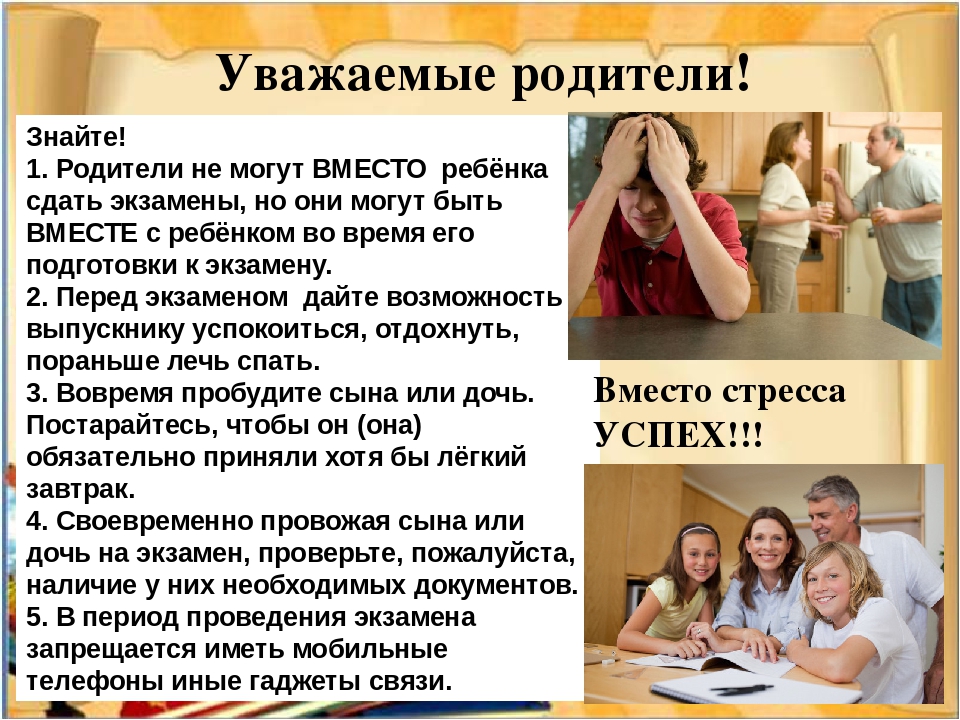 